区体育局开展节前安全检查2024年2月5日上午，区体育局局长张亮、副局长李响以及场馆负责人开展节前安全检查。重点对区游泳池、体育馆、网球场等场所的综合安全和消防应急设备进行专项检查，要求落实安全责任，确保消除安全隐患，平安过节。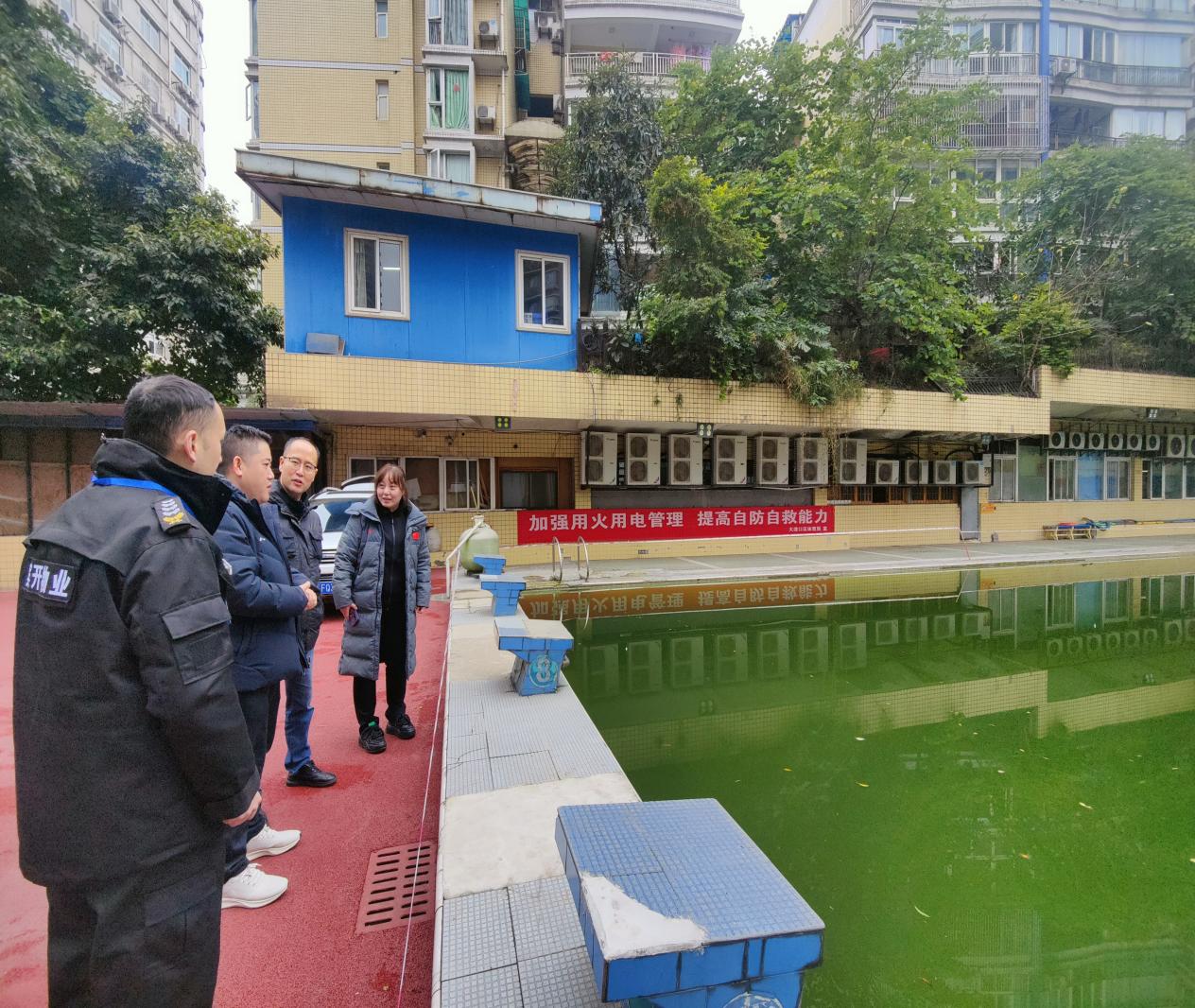 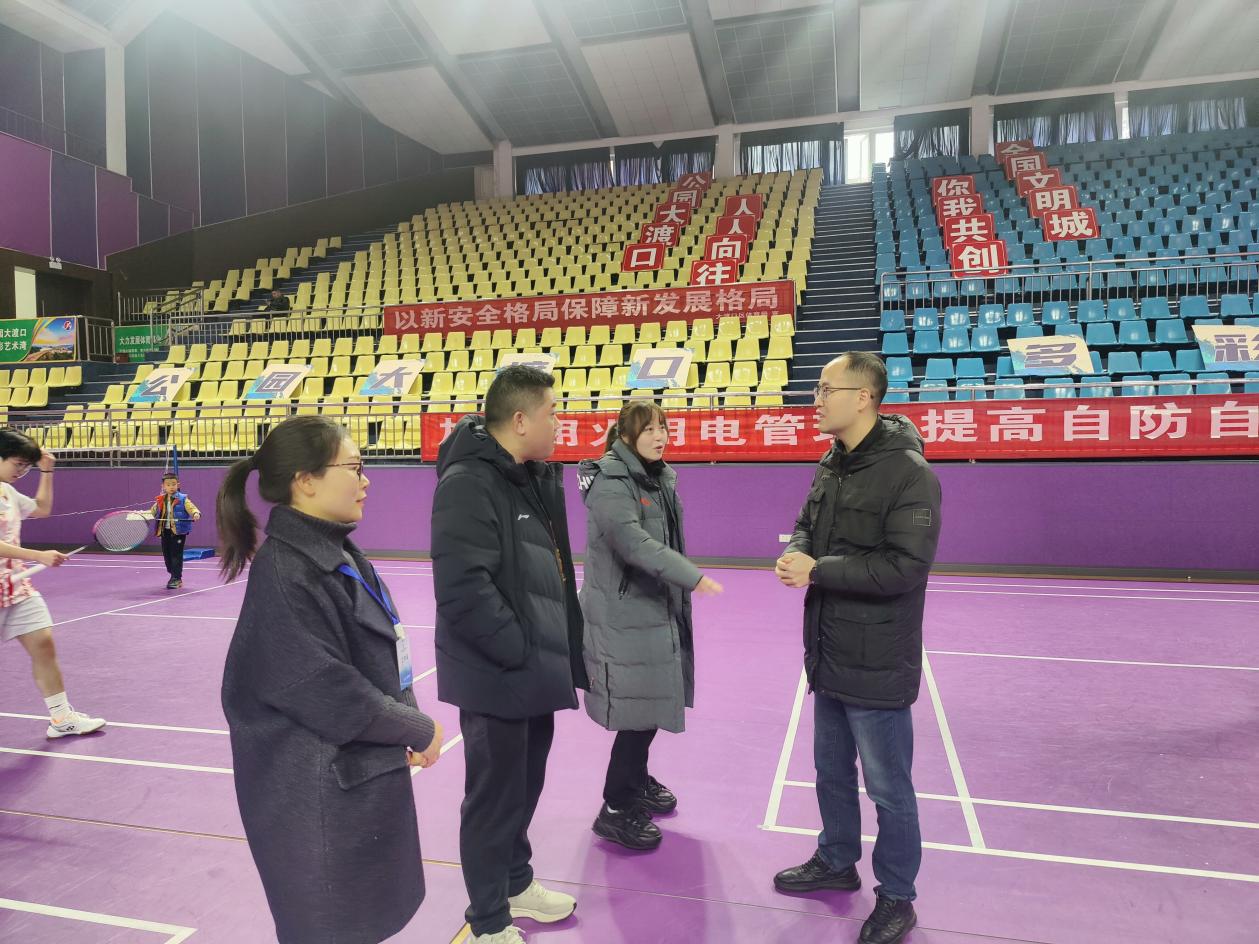 